Supplementary Table 1: Descriptions of different exposures.Supplementary Figure 1: Restricted cubic splines for associations of grip strength and arm muscle quality with all-cause mortality. The four knots for restricted cubic splines were set at the 5th, 35th, 65th, and 95th percentages of grip strength (or arm muscle quality) and the lowest values of corresponding indices were the reference points. Solid lines represent hazard ratios and dashed lines represent 95% confidence intervals. Likelihood ratio tests were used to test for non-linearity (grip strength: P=0.815; arm muscle quality: P=0.156). Models were adjusted for variables in model 3 of Table 2.Supplementary Table 2: Sensitivity analyses for associations of muscle mass indices, grip strength, and arm muscle quality with all-cause mortalityAll the analyses were conducted based on model 3 of Table 2. Model 3a: including participants with self-reported diagnosis of cardiovascular diseases or cancer and was additionally adjusted for self-reported diagnosis of cardiovascular diseases or cancer. Model 3b: excluding participants who died within the first year of follow-up. Model 3c: excluding participants whose body weight changed more than 2.5 kg during the past 1 year.Model 3d: Excluding participants who ever smoked. Supplementary Table 3: Associations of muscle mass indices, grip strength, and arm muscle quality with all-cause mortality by sexHR=hazard ratio; CI=confidence interval.Models were adjusted for the same variables as model 3 of Table 2, except for sex. * Per 1000 person-years.Supplementary Table 4: Associations of muscle mass indices, grip strength, and arm muscle quality with all-cause mortality by age. HR=hazard ratio; CI=confidence interval.Models were adjusted for the same variables as model 3 of Table 2.* Per 1000 person-years. Supplementary Table 5: Associations of muscle mass indices, grip strength, and arm muscle quality with all-cause mortality by residential areasHR=hazard ratio; CI=confidence interval.Models were adjusted for the same variables as model 3 of Table 2. * Per 1000 person-years.Supplementary Table 6: Associations of muscle mass indices, grip strength, and arm muscle quality with all-cause mortality by total levels of physical activitiesHR=hazard ratio; CI=confidence interval.Models were adjusted for the same variables as model 3 of Table 2, except for physical activities.* Per 1000 person-years.Supplementary Table 7: Associations of muscle mass indices, grip strength, and arm muscle quality with all-cause mortality by levels of leisure physical activitiesHR=hazard ratio; CI=confidence interval.Models were adjusted for the same variables as model 3 of Table 2, except for physical activities.* Per 1000 person-years.Supplementary Table 8: Associations of muscle mass indices, grip strength, and arm muscle quality with all-cause mortality by body mass indexHR=hazard ratio; CI=confidence interval.Models were adjusted for the same variables as model 3 of Table 2.* Per 1000 person-years.Supplementary Table 9: Associations of muscle mass indices, grip strength, and arm muscle quality with all-cause mortality by waist circumferenceHR=hazard ratio; CI=confidence interval.Models were adjusted for the same variables as model 3 of Table 2.* Per 1000 person-years.Supplementary Table 10:. Associations of muscle mass indices, grip strength, and arm muscle quality with all-cause mortality by body fat percentageBF%=body fat percentage; HR=hazard ratio; CI=confidence interval.Models were adjusted for the same variables as model 3 of Table 2.* Per 1000 person-years.Members of the China Kadoorie Biobank collaborative group: International Steering Committee: Junshi Chen, Zhengming Chen (PI), Robert Clarke, Rory Collins, Yu Guo, Liming Li (PI), Jun Lv, Richard Peto, Robin Walters. International Co-ordinating Centre, Oxford: Daniel Avery, Ruth Boxall, Derrick Bennett, Yumei Chang, Yiping Chen, Zhengming Chen, Robert Clarke, Huaidong Du, Simon Gilbert, Alex Hacker, Mike Hill, Michael Holmes, Andri Iona, Christiana Kartsonaki, Rene Kerosi, Ling Kong, Om Kurmi, Garry Lancaster, Sarah Lewington, Kuang Lin, John McDonnell, Iona Millwood, Qunhua Nie, Jayakrishnan Radhakrishnan, Paul Ryder, Sam Sansome, Dan Schmidt, Paul Sherliker, Rajani Sohoni, Becky Stevens, Iain Turnbull, Robin Walters, Jenny Wang, Lin Wang, Neil Wright, Ling Yang, Xiaoming Yang. National Co-ordinating Centre, Beijing: Zheng Bian, Yu Guo, Xiao Han, Can Hou, Jun Lv, Pei Pei, Chao Liu, Canqing Yu. 10 Regional Co-ordinating Centres: Qingdao CDC: Zengchang Pang, Ruqin Gao, Shanpeng Li, Shaojie Wang, Yongmei Liu, Ranran Du, Yajing Zang, Liang Cheng, Xiaocao Tian, Hua Zhang, Yaoming Zhai, Feng Ning, Xiaohui Sun, Feifei Li. Licang CDC: Silu Lv, Junzheng Wang, Wei Hou. Heilongjiang Provincial CDC: Mingyuan Zeng, Ge Jiang, Xue Zhou. Nangang CDC: Liqiu Yang, Hui He, Bo Yu, Yanjie Li, Qinai Xu,Quan Kang, Ziyan Guo. Hainan Provincial CDC: Dan Wang, Ximin Hu, Jinyan Chen, Yan Fu, Zhenwang Fu, Xiaohuan Wang. Meilan CDC: Min Weng, Zhendong Guo, Shukuan Wu,Yilei Li, Huimei Li, Zhifang Fu. Jiangsu Provincial CDC: Ming Wu, Yonglin Zhou, Jinyi Zhou, Ran Tao, Jie Yang, Jian Su. Suzhou CDC: Fang liu, Jun Zhang, Yihe Hu, Yan Lu, , Liangcai Ma, Aiyu Tang, Shuo Zhang, Jianrong Jin, Jingchao Liu. Guangxi Provincial CDC: Zhenzhu Tang, Naying Chen, Ying Huang. Liuzhou CDC: Mingqiang Li, Jinhuai Meng, Rong Pan, Qilian Jiang, Jian Lan,Yun Liu, Liuping Wei, Liyuan Zhou, Ningyu Chen Ping Wang, Fanwen Meng, Yulu Qin,, Sisi Wang. Sichuan Provincial CDC: Xianping Wu, Ningmei Zhang, Xiaofang Chen,Weiwei Zhou. Pengzhou CDC: Guojin Luo, Jianguo Li, Xiaofang Chen, Xunfu Zhong, Jiaqiu Liu, Qiang Sun. Gansu Provincial CDC: Pengfei Ge, Xiaolan Ren, Caixia Dong. Maiji CDC: Hui Zhang, Enke Mao, Xiaoping Wang, Tao Wang, Xi zhang. Henan Provincial CDC: Ding Zhang, Gang Zhou, Shixian Feng, Liang Chang, Lei Fan. Huixian CDC: Yulian Gao, Tianyou He, Huarong Sun, Pan He, Chen Hu, Xukui Zhang, Huifang Wu, Pan He. Zhejiang Provincial CDC: Min Yu, Ruying Hu, Hao Wang. Tongxiang CDC: Yijian Qian, Chunmei Wang, Kaixu Xie, Lingli Chen, Yidan Zhang, Dongxia Pan, Qijun Gu. Hunan Provincial CDC: Yuelong Huang, Biyun Chen, Li Yin, Huilin Liu, Zhongxi Fu, Qiaohua Xu. Liuyang CDC: Xin Xu, Hao Zhang, Huajun Long, Xianzhi Li, Libo Zhang, Zhe Qiu.　ParametersDefinitionsCalculationImplicationsMuscle mass indices (kg/m2)The absolute muscle mass is affected by height. Muscle mass indices are relative measures of muscle mass controlling for the influence of height.Appendicular muscle mass index The amount of appendicular muscle divided by height squared(Arm muscle mass + leg muscle mass) / (Height)2The absolute muscle mass is affected by height. Muscle mass indices are relative measures of muscle mass controlling for the influence of height.Total muscle mass index The total amount of muscle in human bodies divided by height squared(Arm muscle mass + leg muscle mass + trunk muscle mass) / (Height)2The absolute muscle mass is affected by height. Muscle mass indices are relative measures of muscle mass controlling for the influence of height.Arm muscle mass index The amount of muscle arms divided by height squaredArm muscle mass / (Height)2The absolute muscle mass is affected by height. Muscle mass indices are relative measures of muscle mass controlling for the influence of height.Leg muscle mass index The amount of muscle in legs divided by height squaredLeg muscle mass / (Height)2The absolute muscle mass is affected by height. Muscle mass indices are relative measures of muscle mass controlling for the influence of height.Trunk muscle mass index The amount of muscle in the trunk divided by height squaredTrunk muscle mass / (Height)2The absolute muscle mass is affected by height. Muscle mass indices are relative measures of muscle mass controlling for the influence of height.Grip strength (kg)Strength of the upper limbMeasured by hydraulic hand dynamometer (Jamar J00105)An important index for muscle strength in the upper limbArm muscle quality (kg/kg)Grip strength for per unit of muscle mass in the upper limbGrip strength / arm muscle massMuscle strength decays faster than muscle mass with aging. Arm muscle quality reflects the muscle strength adjusted for mucle mass in the upper limb. 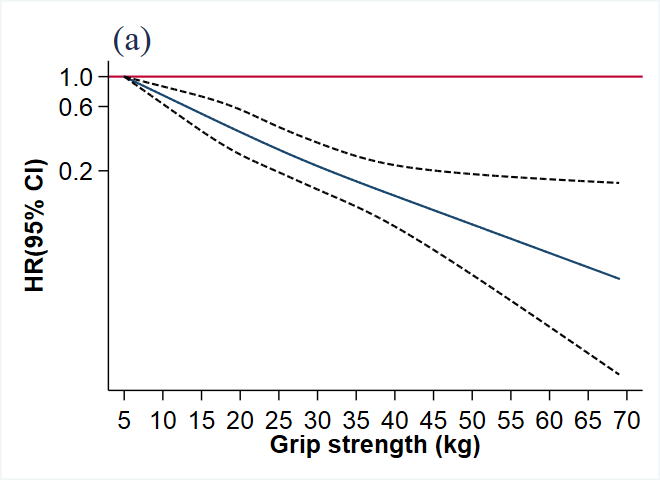 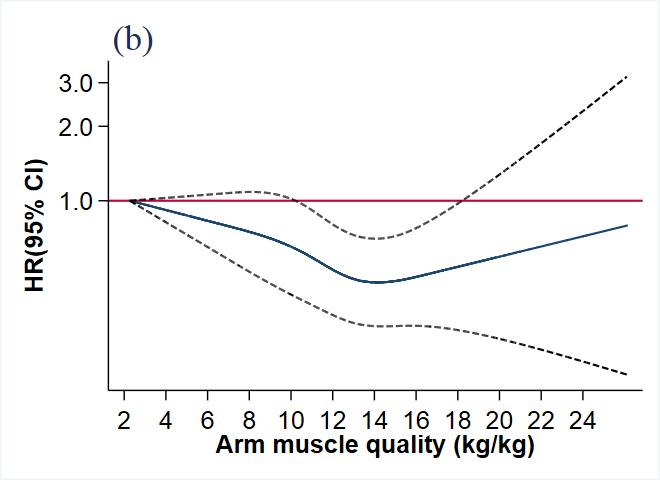 Muscle mass indicesBinary CategoryBinary CategoryQuintilesQuintilesQuintilesQuintilesQuintilesMuscle mass indicesNormalLowQ1Q2Q3Q4Q5Appendicular muscle mass indexAppendicular muscle mass indexAppendicular muscle mass indexAppendicular muscle mass indexAppendicular muscle mass indexAppendicular muscle mass indexAppendicular muscle mass indexAppendicular muscle mass indexAppendicular muscle mass indexModel 3a1.00 1.20 (1.03-1.41)1.19 (0.96-1.48)0.94 (0.74-1.18)1.00 1.00 (0.78-1.27)1.06 (0.83-1.36)Model 3b1.00 1.24 (1.03-1.49)1.26 (0.98-1.63)0.96 (0.73-1.27)1.00 1.09 (0.82-1.44)1.10 (0.82-1.47)Model 3c1.00 1.26 (1.04-1.52)1.29 (0.99-1.68)1.00 (0.75-1.34)1.00 1.03 (0.76-1.40)1.13 (0.82-1.54)Model 3d1.00 1.22 (0.97-1.54)1.23 (0.91-1.68)1.06 (0.76-1.47)1.00 0.87 (0.61-1.24)1.11 (0.79-1.56)Total muscle mass indexTotal muscle mass indexTotal muscle mass indexTotal muscle mass indexTotal muscle mass indexTotal muscle mass indexTotal muscle mass indexTotal muscle mass indexTotal muscle mass indexModel 3a1.00 1.31 (1.11-1.53)1.32 (1.07-1.63)0.98 (0.78-1.24)1.00 1.05 (0.83-1.33)1.05 (0.82-1.34)Model 3b1.00 1.24 (1.03-1.49)1.18 (0.93-1.50)0.90 (0.69-1.18)1.00 0.94 (0.72-1.24)0.99 (0.74-1.31)Model 3c1.00 1.38 (1.14-1.67)1.34 (1.04-1.72)0.97 (0.73-1.28)1.00 0.90 (0.66-1.21)1.02 (0.75-1.38)Model 3d1.00 1.25 (0.99-1.58)1.32 (0.97-1.80)1.07 (0.77-1.50)1.00 1.18 (0.84-1.65)0.92 (0.64-1.33)Arm muscle mass indexArm muscle mass indexArm muscle mass indexArm muscle mass indexArm muscle mass indexArm muscle mass indexArm muscle mass indexArm muscle mass indexArm muscle mass indexModel 3a1.00 1.44 (1.23-1.68)1.28 (1.04-1.58)0.84 (0.66-1.06)1.00 0.94 (0.73-1.20)0.79 (0.61-1.02)Model 3b1.00 1.42 (1.18-1.71)1.26 (0.98-1.60)0.82 (0.62-1.07)1.00 0.97 (0.73-1.28)0.75 (0.55-1.01)Model 3c1.00 1.61 (1.33-1.94)1.34 (1.04-1.72)0.75 (0.56-1.01)1.00 0.81 (0.59-1.10)0.76 (0.55-1.04)Model 3d1.00 1.43 (1.13-1.80)1.34 (0.99-1.83)0.96 (0.69-1.35)1.00 0.99 (0.70-1.40)0.77 (0.53-1.11)Leg muscle mass indexLeg muscle mass indexLeg muscle mass indexLeg muscle mass indexLeg muscle mass indexLeg muscle mass indexLeg muscle mass indexLeg muscle mass indexLeg muscle mass indexModel 3a1.00 1.11 (0.94-1.30)1.11 (0.89-1.37)0.95 (0.75-1.20)1.00 0.96 (0.75-1.23)1.15 (0.91-1.46)Model 3b1.00 1.11 (0.92-1.34)1.12 (0.87-1.45)0.97 (0.73-1.27)1.00 0.97 (0.73-1.30)1.17 (0.88-1.55)Model 3c1.00 1.14 (0.93-1.38)1.19 (0.91-1.56)1.04 (0.78-1.40)1.00 0.97 (0.71-1.33)1.23 (0.90-1.68)Model 3d1.00 1.12 (0.89-1.42)1.19 (0.86-1.64)1.14 (0.81-1.59)1.00 0.91 (0.63-1.30)1.19 (0.85-1.67)Trunk muscle mass indexTrunk muscle mass indexTrunk muscle mass indexTrunk muscle mass indexTrunk muscle mass indexTrunk muscle mass indexTrunk muscle mass indexTrunk muscle mass indexTrunk muscle mass indexModel 3a1.00 1.48 (1.25-1.75)1.43 (1.15-1.78)0.95 (0.75-1.20)1.00 0.96 (0.76-1.21)0.97 (0.77-1.22)Model 3b1.00 1.41 (1.15-1.72)1.27 (0.99-1.64)0.79 (0.60-1.05)1.00 0.96 (0.74-1.24)0.89 (0.68-1.17)Model 3c1.00 1.54 (1.26-1.90)1.53 (1.17-2.01)0.99 (0.73-1.33)1.00 1.04 (0.78-1.38)0.93 (0.69-1.25)Model 3d1.00 1.71 (1.33-2.19)1.43 (1.04-1.97)0.61 (0.42-0.90)1.00 1.05 (0.76-1.45)0.77 (0.54-1.09)Grip strengthGrip strengthGrip strengthGrip strengthGrip strengthGrip strengthGrip strengthGrip strengthGrip strengthModel 3a1.00 1.65 (1.40-1.94)2.26 (1.60-3.20)1.62 (1.15-2.28)1.17 (0.82-1.67)1.13 (0.78-1.62)1.00 Model 3b1.00 1.57 (1.30-1.89)1.95 (1.33-2.88)1.48 (1.00-2.18)1.07 (0.71-1.60)0.98 (0.65-1.50)1.00 Model 3c1.00 1.74 (1.42-2.13)1.97 (1.30-3.00)1.38 (0.90-2.10)0.88 (0.56-1.38)0.87 (0.55-1.39)1.00 Model 3d1.00 1.59 (1.26-2.02)1.74 (1.09-2.79)1.30 (0.80-2.09)0.82 (0.49-1.37)1.00 (0.60-1.68)1.00 Arm muscle qualityArm muscle qualityArm muscle qualityArm muscle qualityArm muscle qualityArm muscle qualityArm muscle qualityArm muscle qualityArm muscle qualityModel 3a1.00 1.38 (1.18-1.60)1.48 (1.19-1.84)1.26 (1.00-1.59)1.00 0.84 (0.64-1.11)1.02 (0.76-1.35)Model 3b1.00 1.33 (1.11-1.59)1.41 (1.10-1.82)1.19 (0.91-1.55)1.00 0.89 (0.65-1.22)1.05 (0.76-1.45)Model 3c1.00 1.41 (1.17-1.70)1.58 (1.20-2.08)1.30 (0.97-1.73)1.00 0.88 (0.62-1.25)1.20 (0.85-1.71)Model 3d1.00 1.26 (1.00-1.58)1.33 (0.97-1.84)1.18 (0.84-1.65)1.00 0.87 (0.57-1.31)1.05 (0.68-1.62)Parameters　MaleMaleFemaleFemalePintParameters　NormalLowReference groupLowPintMuscle mass indicesMuscle mass indicesMuscle mass indicesMuscle mass indicesMuscle mass indicesMuscle mass indicesMuscle mass indicesAppendicular muscle mass indexAppendicular muscle mass indexAppendicular muscle mass indexAppendicular muscle mass indexAppendicular muscle mass indexAppendicular muscle mass indexAppendicular muscle mass indexPerson-years27,2516,55544,787 11,163 No. of death222176243 98 Crude mortality*8.226.95.48.8HR (95% CI)1.00 1.34 (1.06-1.69)1.00 1.17 (0.91-1.50)0.243Total muscle mass indexTotal muscle mass indexTotal muscle mass indexTotal muscle mass indexTotal muscle mass indexTotal muscle mass indexTotal muscle mass indexPerson-years27,2526,55344,722 11,228 No. of death235163245 96 Crude mortality*8.624.95.58.6HR (95% CI)1.00 1.51 (1.20-1.89)1.00 1.17 (0.90-1.52)0.068Arm muscle mass indexArm muscle mass indexArm muscle mass indexArm muscle mass indexArm muscle mass indexArm muscle mass indexArm muscle mass indexPerson-years27,2656,54044,446 11,504 No. of death210188238 103 Crude mortality*7.728.85.49.0HR (95% CI)1.00 1.59 (1.26-2.00)1.00 1.43 (1.11-1.86)0.377Leg muscle mass indexLeg muscle mass indexLeg muscle mass indexLeg muscle mass indexLeg muscle mass indexLeg muscle mass indexLeg muscle mass indexPerson-years27,2096,59744,612 11,338 No. of death232166243 98 Crude mortality*8.525.25.58.6HR (95% CI)1.00 1.16 (0.92-1.47)1.00 1.07 (0.83-1.38)0.369Trunk muscle mass indexTrunk muscle mass indexTrunk muscle mass indexTrunk muscle mass indexTrunk muscle mass indexTrunk muscle mass indexTrunk muscle mass indexPerson-years27,2086,59744,763 11,187 No. of death264134229 112 Crude mortality*9.720.35.110.0HR (95% CI)1.00 1.51 (1.18-1.92)1.00 1.61 (1.23-2.12)0.832Grip strengthGrip strengthGrip strengthGrip strengthGrip strengthGrip strengthGrip strengthPerson-years27,3616,44544,902 11,048 No. of death176222175 166 Crude mortality*6.4334.53.915.0HR (95% CI)1.00 1.93 (1.52-2.46)1.00 1.47 (1.13-1.90)0.117Arm muscle qualityArm muscle qualityArm muscle qualityArm muscle qualityArm muscle qualityArm muscle qualityArm muscle qualityPerson-years27,1716,63444,823 11,127 No. of death230168194 147 Crude mortality*8.525.34.3 13.2 HR (95% CI)1.00 1.72 (1.38-2.14)1.00 1.18 (0.92-1.52)0.061Parameters　Age <60 years Age <60 years Age 60 yearsAge 60 yearsPintParameters　NormalLowNormalLowPintMuscle mass indicesMuscle mass indicesMuscle mass indicesMuscle mass indicesMuscle mass indicesMuscle mass indicesMuscle mass indicesAppendicular muscle mass indexAppendicular muscle mass indexAppendicular muscle mass indexAppendicular muscle mass indexAppendicular muscle mass indexAppendicular muscle mass indexAppendicular muscle mass indexPerson-years42,717 7,063 29,321 10,655 No. of death93 27 372 247 Crude mortality*2.2 3.8 12.7 23.2 HR (95% CI)1.00 1.77 (1.13-2.78)1.00 1.23 (1.03-1.48)0.150Total muscle mass indexTotal muscle mass indexTotal muscle mass indexTotal muscle mass indexTotal muscle mass indexTotal muscle mass indexTotal muscle mass indexPerson-years42,246 7,533 29,728 10,247 No. of death93 27 387 232 Crude mortality*2.2 3.6 13.0 22.6 HR (95% CI)1.00 1.68 (1.07-2.65)1.00 1.35 (1.13-1.61)0.360Arm muscle mass indexArm muscle mass indexArm muscle mass indexArm muscle mass indexArm muscle mass indexArm muscle mass indexArm muscle mass indexPerson-years42,366 7,414 29,346 10,630 No. of death91 29 357 262 Crude mortality*2.2 3.9 12.2 24.7 HR (95% CI)1.00 2.05 (1.30-3.22)1.00 1.49 (1.25-1.79)0.254Leg muscle mass indexLeg muscle mass indexLeg muscle mass indexLeg muscle mass indexLeg muscle mass indexLeg muscle mass indexLeg muscle mass indexPerson-years42,615 7,165 29,207 10,769 No. of death95 25 380 239 Crude mortality*2.2 3.5 13.0 22.2 HR (95% CI)1.00 1.49 (0.94-2.35)1.00 1.12 (0.93-1.34)0.244Trunk muscle mass indexTrunk muscle mass indexTrunk muscle mass indexTrunk muscle mass indexTrunk muscle mass indexTrunk muscle mass indexTrunk muscle mass indexPerson-years42,296 7,483 29,675 10,301 No. of death94 26 399 220 Crude mortality*2.2 3.5 13.5 21.4 HR (95% CI)1.00 1.66 (1.03-2.65)1.00 1.57 (1.29-1.90)0.731Grip strengthPerson-years45,868 3,912 26,395 13,581 No. of death94 26 257 362 Crude mortality*2.1 6.7 9.7 26.7 HR (95% CI)1.00 2.47 (1.54-3.96)1.00 1.58 (1.32-1.90)0.089Arm muscle qualityPerson-years44,171 5,609 27,824 12,152 No. of death98 22 326 293 Crude mortality*2.2 3.9 11.7 24.1 HR (95% CI)1.00 1.30 (0.79-2.12)1.00 1.42 (1.19-1.69)0.853Parameters　　Urban areasUrban areasRural areasRural areasPintParameters　　NormalLowNormalLowPintMuscle mass indicesAppendicular muscle mass indexPerson-years30,788 7,593 41,250 10,124 No. of death189 89 276 185 Crude mortality *6.1 11.7 6.7 18.3 HR (95% CI)1.00 1.40 (1.06-1.85)1.00 1.21 (0.98-1.50)0.756Total muscle mass indexPerson-years29,622 8,759 42,352 9,022 No. of death182 96 298 163 Crude mortality *6.1 11.0 7.0 18.1 HR (95% CI)1.00 1.47 (1.11-1.94)1.00 1.33 (1.08-1.64)0.956Arm muscle mass indexPerson-years29,341 9,041 42,371 9,003 No. of death168 110 280 181 Crude mortality *5.7 12.2 6.6 20.1 HR (95% CI)1.00 1.71 (1.29-2.27)1.00 1.46 (1.19-1.80)0.871Leg muscle mass indexPerson-years31,051 7,331 40,770 10,604 No. of death198 80 277 184 Crude mortality *6.4 10.9 6.8 17.4 HR (95% CI)1.00 1.25 (0.94-1.66)1.00 1.09 (0.88-1.35)0.867Trunk muscle mass indexPerson-years29,191 9,191 42,781 8,594 No. of death177 101 316 145 Crude mortality*6.1 11.0 7.4 16.9 HR (95% CI)1.00 1.87 (1.37-2.55)1.00 1.47 (1.18-1.84)0.680Grip strengthPerson-years30,924 7,458 41,339 10,035 No. of death144 134 207 254 Crude mortality*4.7 18.0 5.0 25.3 HR (95% CI)1.00 1.79 (1.35-2.36)1.00 1.62 (1.30-2.02)0.926Arm muscle qualityPerson-years30,975 7,406 41,020 10,355 No. of death167 111 257 204 Crude mortality*5.4 15.0 6.3 19.7 HR (95% CI)1.00 1.35 (1.03-1.75)1.00 1.45 (1.18-1.79)0.595Parameters　　Low levels of physical activityLow levels of physical activityHigh levels of physical activityHigh levels of physical activityPintParameters　　NormalLowNormalLowPintMuscle mass indicesMuscle mass indicesMuscle mass indicesMuscle mass indicesMuscle mass indicesMuscle mass indicesMuscle mass indicesAppendicular muscle mass indexAppendicular muscle mass indexAppendicular muscle mass indexAppendicular muscle mass indexAppendicular muscle mass indexAppendicular muscle mass indexAppendicular muscle mass indexPerson-years33,995 10,339 38,043 7,378 No. of death324 235 141 39 Crude mortality*9.522.73.7 5.3 HR (95% CI)1.00 1.39 (1.15-1.68)1.00 0.97 (0.65-1.44)0.010Total muscle mass indexPerson-years34,243 10,091 37,732 7,690 No. of death348 211 132 48 Crude mortality*10.220.93.5 6.2 HR (95% CI)1.00 1.36 (1.13-1.64)1.00 1.41 (0.97-2.04)0.862Arm muscle mass indexArm muscle mass indexArm muscle mass indexArm muscle mass indexArm muscle mass indexArm muscle mass indexArm muscle mass indexPerson-years34,040 10,294 37,672 7,750 No. of death315 244 133 47 Crude mortality*9.323.73.5 6.1 HR (95% CI)1.00 1.62 (1.34-1.96)1.00 1.27 (0.87-1.85)0.094Leg muscle mass indexLeg muscle mass indexLeg muscle mass indexLeg muscle mass indexLeg muscle mass indexLeg muscle mass indexLeg muscle mass indexPerson-years33,864 10,470 37,957 7,465 No. of death334 225 141 39 Crude mortality*9.921.53.7 5.2 HR (95% CI)1.00 1.23 (1.01-1.48)1.00 0.96 (0.64-1.43)0.023Trunk muscle mass indexTrunk muscle mass indexTrunk muscle mass indexTrunk muscle mass indexTrunk muscle mass indexTrunk muscle mass indexTrunk muscle mass indexPerson-years34,503 9,831 37,468 7,953 No. of death361 198 132 48 Crude mortality*10.520.13.5 6.0 HR (95% CI)1.00 1.56 (1.27-1.91)1.00 1.55 (1.04-2.30)0.652Grip strengthGrip strengthGrip strengthGrip strengthGrip strengthGrip strengthGrip strengthPerson-years32,325 12,009 39,938 5,484 No. of death217 342 134 46 Crude mortality*6.728.53.4 8.4 HR (95% CI)1.00 1.93 (1.58-2.35)1.00 0.99 (0.67-1.47)0.005Arm muscle qualityArm muscle qualityArm muscle qualityArm muscle qualityArm muscle qualityArm muscle qualityArm muscle qualityPerson-years32,834 11,500 39,160 6,261 No. of death291 268 133 47 Crude mortality*8.923.33.4 7.5 HR (95% CI)1.00 1.50 (1.25-1.80)1.00 1.15 (0.79-1.67)0.370Parameters　　Without leisure physical activitiesWithout leisure physical activitiesWith leisure physical activitiesWith leisure physical activitiesPintParameters　　NormalLowNormalLowPintMuscle mass indicesMuscle mass indicesMuscle mass indicesMuscle mass indicesMuscle mass indicesMuscle mass indicesMuscle mass indicesAppendicular muscle mass indexPerson-years46,558 11,775 25,480 5,943 No. of death287 197 178 77 Crude mortality*6.2 16.7 7.0 13.0 HR (95% CI)1.00 1.39 (1.13-1.71)1.00 1.14 (0.85-1.55)0.190Total muscle mass indexPerson-years46,734 11,599 25,241 6,182 No. of death312 172 168 87 Crude mortality*6.7 14.8 6.7 14.1 HR (95% CI)1.00 1.36 (1.10-1.66)1.00 1.61 (1.20-2.17)0.566Arm muscle mass indexArm muscle mass indexArm muscle mass indexArm muscle mass indexArm muscle mass indexArm muscle mass indexArm muscle mass indexPerson-years46,651 11,682 25,060 6,362 No. of death286 198 162 93 Crude mortality*6.1 17.0 6.5 14.6 HR (95% CI)1.00 1.57 (1.28-1.93)1.00 1.59 (1.19-2.14)0.909Leg muscle mass indexLeg muscle mass indexLeg muscle mass indexLeg muscle mass indexLeg muscle mass indexLeg muscle mass indexLeg muscle mass indexPerson-years46,411 11,922 25,410 6,013 No. of death297 187 178 77 Crude mortality*6.4 15.7 7.0 12.8 HR (95% CI)1.00 1.21 (0.98-1.49)1.00 1.13 (0.83-1.52)0.464Trunk muscle mass indexTrunk muscle mass indexTrunk muscle mass indexTrunk muscle mass indexTrunk muscle mass indexTrunk muscle mass indexTrunk muscle mass indexPerson-years46,653 11,680 25,318 6,105 No. of death320 164 173 82 Crude mortality*6.9 14.0 6.8 13.4 HR (95% CI)1.00 1.60 (1.28-1.99)1.00 1.72 (1.25-2.39)0.978Grip strengthGrip strengthGrip strengthGrip strengthGrip strengthGrip strengthGrip strengthPerson-years47,136 11,197 25,127 6,295 No. of death218 266 133 122 Crude mortality*4.6 23.8 5.3 19.4 HR (95% CI)1.00 1.72 (1.39-2.14)1.00 1.49 (1.10-2.00)0.215Arm muscle qualityArm muscle qualityArm muscle qualityArm muscle qualityArm muscle qualityArm muscle qualityArm muscle qualityPerson-years47,187 11,146 24,807 6,615 No. of death270 214 154 101 Crude mortality*5.7 19.2 6.2 15.3 HR (95% CI)1.00 1.51 (1.23-1.86)1.00 1.17 (0.88-1.54)0.073Parameters　BMI<24 kg/m2BMI<24 kg/m2BMI24 kg/m2BMI24 kg/m2PintParameters　NormalLowNormalLowPintMuscle mass indicesMuscle mass indicesMuscle mass indicesMuscle mass indicesMuscle mass indicesMuscle mass indicesMuscle mass indicesAppendicular muscle mass indexPerson-years27,477 16,909 44,561 809 No. of death182 264 283 10 Crude mortality*6.6 15.6 6.4 12.4 HR (95% CI)1.00 1.23 (1.00-1.52)1.00 0.99 (0.50-1.97)0.984Total muscle mass indexPerson-years27,357 17,029 44,618 752 No. of death196 250 284 9 Crude mortality*7.2 14.7 6.4 12.0 HR (95% CI)1.00 1.34 (1.09-1.64)1.00 1.15 (0.56-2.34)0.995Arm muscle mass indexArm muscle mass indexArm muscle mass indexArm muscle mass indexArm muscle mass indexArm muscle mass indexArm muscle mass indexPerson-years27,777 16,609 43,934 1,435 No. of death173 273 275 18 Crude mortality*6.2 16.4 6.3 12.5 HR (95% CI)1.00 1.64 (1.33-2.03)1.00 1.21 (0.71-2.08)0.577Leg muscle mass indexLeg muscle mass indexLeg muscle mass indexLeg muscle mass indexLeg muscle mass indexLeg muscle mass indexLeg muscle mass indexPerson-years27,391 16,995 44,431 939 No. of death195 251 280 13 Crude mortality*7.1 14.8 6.3 13.9 HR (95% CI)1.00 1.03 (0.83-1.27)1.00 1.11 (0.60-2.04)0.393Trunk muscle mass indexTrunk muscle mass indexTrunk muscle mass indexTrunk muscle mass indexTrunk muscle mass indexTrunk muscle mass indexTrunk muscle mass indexPerson-years28,820 15,566 43,151 2,219 No. of death232 214 261 32 Crude mortality*8.1 13.8 6.1 14.4 HR (95% CI)1.00 1.50 (1.20-1.86)1.00 1.56 (0.95-2.57)0.804Grip strengthGrip strengthGrip strengthGrip strengthGrip strengthGrip strengthGrip strengthPerson-years34,415 9,971 37,848 7,521 No. of death178 268 173 120 Crude mortality*5.2 26.9 4.6 16.0 HR (95% CI)1.00 1.95 (1.55-2.45)1.00 1.33 (1.01-1.76)0.101Arm muscle qualityArm muscle qualityArm muscle qualityArm muscle qualityArm muscle qualityArm muscle qualityArm muscle qualityPerson-years37,788 6,598 34,206 11,163 No. of death273 173 151 142 Crude mortality*7.2 26.2 4.4 12.7 HR (95% CI)1.00 1.60 (1.29-1.99)1.00 1.31 (1.02-1.70)0.180Parameters　Waist circumference <85 (Male)/80(Female)Waist circumference <85 (Male)/80(Female)Waist circumference 85 (Male)/80(Female)Waist circumference 85 (Male)/80(Female)PintParameters　NormalLowNormalLowPintMuscle mass indicesMuscle mass indicesMuscle mass indicesMuscle mass indicesMuscle mass indicesMuscle mass indicesMuscle mass indicesAppendicular muscle mass indexAppendicular muscle mass indexAppendicular muscle mass indexAppendicular muscle mass indexAppendicular muscle mass indexAppendicular muscle mass indexAppendicular muscle mass indexPerson-years22,051 13,518 49,987 4,199 No. of death137 222 328 52 Crude mortality*6.2 16.4 6.6 12.4 HR (95% CI)1.00 1.23 (0.97-1.57)1.00 1.01 (0.73-1.40)0.444Total muscle mass indexTotal muscle mass indexTotal muscle mass indexTotal muscle mass indexTotal muscle mass indexTotal muscle mass indexTotal muscle mass indexPerson-years21,973 13,596 50,001 4,185 No. of death148 211 332 48 Crude mortality*6.7 15.5 6.6 11.5 HR (95% CI)1.00 1.28 (1.01-1.61)1.00 1.22 (0.87-1.69)0.761Arm muscle mass indexArm muscle mass indexArm muscle mass indexArm muscle mass indexArm muscle mass indexArm muscle mass indexArm muscle mass indexPerson-years21,923 13,646 49,788 4,398 No. of death122 237 326 54 Crude mortality*5.6 17.4 6.6 12.3 HR (95% CI)1.00 1.58 (1.24-2.02)1.00 1.32 (0.96-1.82)0.327Leg muscle mass indexLeg muscle mass indexLeg muscle mass indexLeg muscle mass indexLeg muscle mass indexLeg muscle mass indexLeg muscle mass indexPerson-years22,362 13,207 49,459 4,727 No. of death153 206 322 58 Crude mortality*6.8 15.6 6.5 12.3 HR (95% CI)1.00 1.05 (0.83-1.34)1.00 0.97 (0.72-1.33)0.818Trunk muscle mass indexTrunk muscle mass indexTrunk muscle mass indexTrunk muscle mass indexTrunk muscle mass indexTrunk muscle mass indexTrunk muscle mass indexPerson-years22,890 12,680 49,082 5,104 No. of death177 182 316 64 Crude mortality*7.7 14.4 6.4 12.5 HR (95% CI)1.00 1.42 (1.12-1.80)1.00 1.56 (1.13-2.17)0.893Grip strengthGrip strengthGrip strengthGrip strengthGrip strengthGrip strengthGrip strengthPerson-years27,615 7,954 44,648 9,538 No. of death139 220 212 168 Crude mortality*5.0 27.7 4.8 17.6 HR (95% CI)1.00 1.89 (1.46-2.43)1.00 1.43 (1.12-1.82)0.088Arm muscle qualityArm muscle qualityArm muscle qualityArm muscle qualityArm muscle qualityArm muscle qualityArm muscle qualityPerson-years30,587 4,982 41,407 12,779 No. of death227 132 197 183 Crude mortality*7.4 26.5 4.8 14.3 HR (95% CI)1.00 1.61 (1.26-2.06)1.00 1.36 (1.09-1.71)0.195Parameters　BF% <20% (male)/30% (female)BF% <20% (male)/30% (female)BF% 20% (male)/30% (female)BF% 20% (male)/30% (female)PintParameters　NormalLowNormalLowPintMuscle mass indicesMuscle mass indicesMuscle mass indicesMuscle mass indicesMuscle mass indicesMuscle mass indicesMuscle mass indicesAppendicular muscle mass indexAppendicular muscle mass indexAppendicular muscle mass indexAppendicular muscle mass indexAppendicular muscle mass indexAppendicular muscle mass indexAppendicular muscle mass indexPerson-years28,527 11,966 43,511 5,752 No. of death173 188 292 86 Crude mortality *6.1 15.7 6.7 15.0 HR (95% CI)1.00 1.22 (0.97-1.53)1.00 1.27 (0.96-1.67)0.969Total muscle mass indexTotal muscle mass indexTotal muscle mass indexTotal muscle mass indexTotal muscle mass indexTotal muscle mass indexTotal muscle mass indexPerson-years29,341 11,152 42,633 6,629 No. of death192 169 288 90 Crude mortality*6.5 15.2 6.8 13.6 HR (95% CI)1.00 1.30 (1.03-1.64)1.00 1.39 (1.07-1.82)0.967 Arm muscle mass indexArm muscle mass indexArm muscle mass indexArm muscle mass indexArm muscle mass indexArm muscle mass indexArm muscle mass indexPerson-years29,348 11,145 42,364 6,898 No. of death172 189 276 102 Crude mortality*5.9 17.0 6.5 14.8 HR (95% CI)1.00 1.55 (1.23-1.95)1.00 1.48 (1.14-1.93)0.522 Leg muscle mass indexLeg muscle mass indexLeg muscle mass indexLeg muscle mass indexLeg muscle mass indexLeg muscle mass indexLeg muscle mass indexPerson-years28,299 12,194 43,522 5,741 No. of death182 179 293 85 Crude mortality*6.4 14.7 6.7 14.8 HR (95% CI)1.00 1.02 (0.81-1.29)1.00 1.24 (0.94-1.63)0.360 Trunk muscle mass indexTrunk muscle mass indexTrunk muscle mass indexTrunk muscle mass indexTrunk muscle mass indexTrunk muscle mass indexTrunk muscle mass indexPerson-years30,581 9,912 41,391 7,872 No. of death218 143 275 103 Crude mortality*7.1 14.4 6.6 13.1 HR (95% CI)1.00 1.48 (1.16-1.90)1.00 1.67 (1.27-2.21)0.830 Grip strengthGrip strengthGrip strengthGrip strengthGrip strengthGrip strengthGrip strengthPerson-years32,665 7,828 39,598 9,664 No. of death163 198 188 190 Crude mortality*5.0 25.3 4.8 19.7 HR (95% CI)1.00 1.66 (1.29-2.14)1.00 1.73 (1.36-2.20)0.954 Arm muscle qualityArm muscle qualityArm muscle qualityArm muscle qualityArm muscle qualityArm muscle qualityArm muscle qualityPerson-years34,216 6,277 37,778 11,484 No. of death220 141 204 174 Crude mortality*6.4 22.5 5.4 15.2 HR (95% CI)1.00 1.58 (1.24-2.01)1.00 1.36 (1.08-1.70)0.374 